Market Engagement Event Additional Care at Home for AdultsSouthwark Council are inviting providers to attend a market engagement event in relation to procuring services for Adults Care at Home on 3rd July  10.00am and 12.00pm at Camberwell Library,  48 Camberwell Green, SE5 7AL in the large meeting room (Room 3).The new service will comply with the Southwark Ethical Care Charter (Appendix 1), which establishes a minimum baseline for safety, quality and dignity of care by ensuring fair employment conditions for home care staff. We are proposing a framework for all Council funded homecare for adults to provide Care at Home support to the residents of Southwark in addition to the current contracted providers. This is to ensure sufficient capacity and resilience in the Care at Home market THE EVENTThis event aims to share the work undertaken so far by commissioners to develop a potential future service model as well as to gain a market prospective on the proposed procurement before going out to tender in the summer/autumn 2019.The event will consist of a presentation and a chance for bidders to ask further questions based on the information presented.Due to venue restrictions, we can only offer places for TWO (2) representatives from each organisation to attend the event.  
PRE-EVENTPlease confirm your attendance by completing the following table and submitting it via the Pro-Contract portal at https://procontract.due-north.com 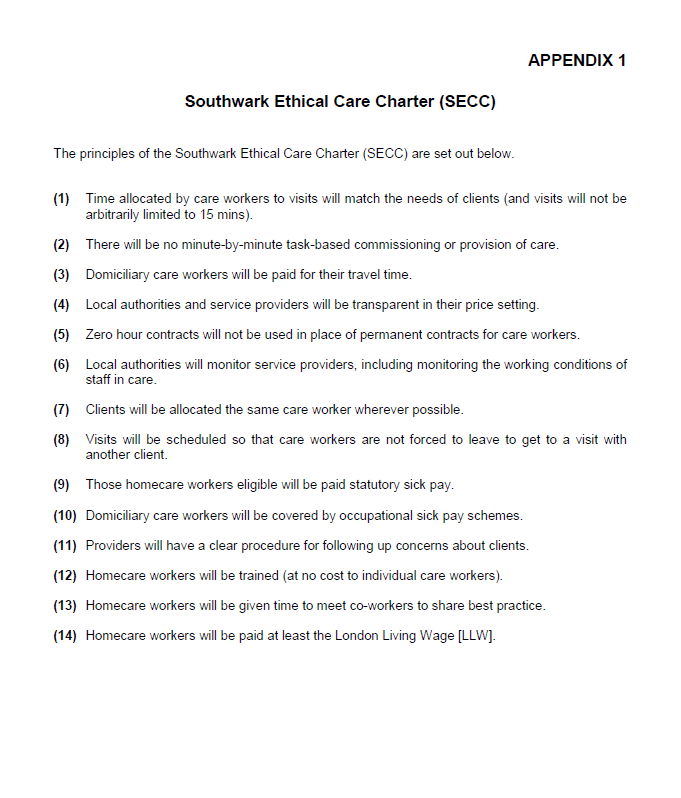 Your detailsYour details1st Attendee2nd AttendeeName: Name: Job Title: Job Title: Email address: Email address: Phone NumberPhone NumberOrganisation Name:Organisation Name:Organisation Address:Organisation Address: